Drumheller and District Chamber of Commerce 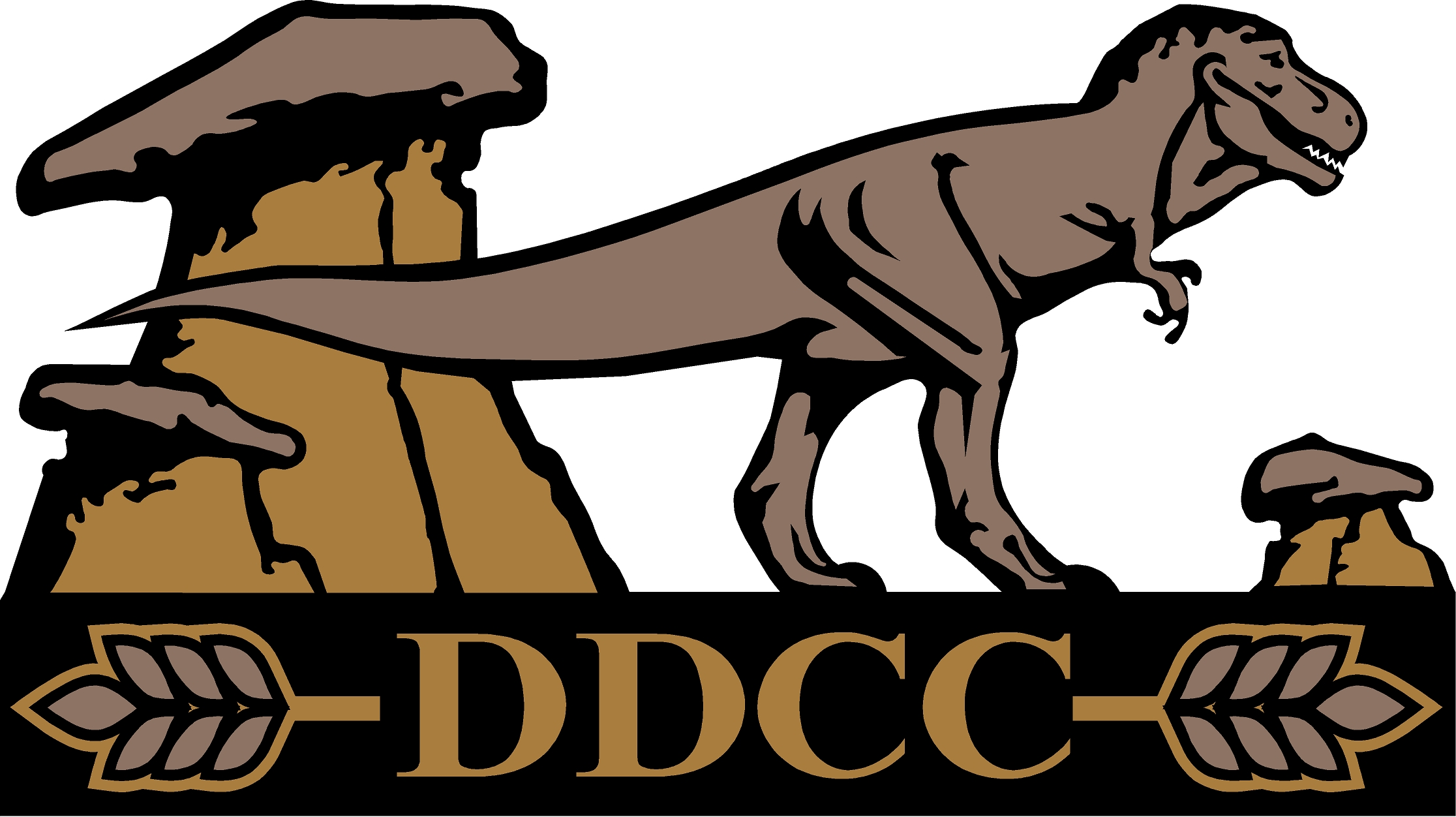 2019 Business Excellence AwardsNomination FormAwards will be presented along with awards from the Drumheller Rotary, Town of Drumheller and FCSS, and Travel Drumheller at the Celebration of Excellence on Thursday, June 13, 2019. Deadline for nominations: March 29, 2019. Businesses may be nominated for more than one category. Please see reverse side for information on how to submit nominations and on the selection process. Award CategoriesBusiness, Organization, or Individual Being Nominated: ___________________________________________Please describe why this business, organization, or individual should be chosen for the award(s) you have indicated above: _______________________________________________________________________________________________________________________________________________________________________________________________________________________________________________________________________________________________________________________________________________________________________________________________________________________________________________________________________________________________________________________________________________________________________________________________________________________________________________________________________________Your name (optional):____________________________________________________________________________Your phone number or email (optional):___________________________________________________________The Drumheller and District Chamber of Commerce thanks you for taking the time to help us recognize the many wonderful businesses and individuals in our community.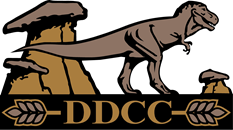 Drumheller and District Chamber of Commerce2019 Business Excellence AwardsNomination Form			Submission ProcessAll nominations must be received by the Chamber of Commerce no later than March 29, 2019, to be eligible. Nomination forms can be submitted to the Drumheller and District Chamber of Commerce the following ways:Email to: m.henneigh@drumhellerchamber.com Fax: (403) 823-4469By mail: P.O. Box 999, Drumheller, AB T0J 0Y0In person at the Chamber of Commerce office: 60-1st Ave West, DrumhellerSelection Process:Nominees will be asked to complete a questionnaire based on the category or categories they have been nominated for. All nominations will be reviewed by the Business Excellence Awards Committee (BEAC). The BEAC will use a uniform rating system to determine a score for each nominee, based on the information provided by the nominee in the questionnaire. The general public will be able to vote online from April 23-May 1 for their choice at www.drumhellerchamber.com. An overall score for each nominee will be determined by combining the online “fan vote” score and the score provided by the BEAC. The nominees with the top three overall scores in each category will constitute the finalists. Finalists will be notified by mail around the middle of May. From these three finalists, a single winner from each category will be determined. Winners will be announced at the 2019 Celebration of Excellence on Thursday, June 13, 2019, at the Badlands Community Facility. Each finalist will receive 1 free ticket to the event; additional tickets can be purchased.The Business Excellence Awards are presented by the Chamber; additional awards are presented at the Celebration by the Rotary Club of Drumheller, Travel Drumheller, and Town of Drumheller and FCSS. *Please note: any business, group or individual may be nominated regardless of Chamber membership, but only Chamber members will be eligible to be a finalist. Nominees that are not Chamber members will be given the opportunity to join upon receipt of their nomination.*Board members of the Drumheller and District Chamber of Commerce are asked to refrain from accepting nominations. Small Business of the Year Award:  Awarded to a business that has been in operation for at least two years, that has 10 or less employees, and that best reflects the outstanding spirit and success of the Drumheller area.Large Business of the Year Award:  Awarded to a business that has been in operation for at least two years, that has more than 10 employees, and that best reflects the outstanding spirit and success of the Drumheller area.Arts, Culture & Community Award: Awarded to a business, non-profit or other formally recognized group that demonstrates outstanding achievement and contribution in the area of arts, culture, or community, and sound management practices to ensure their long term sustainability.Diversity Leadership Award:   Awarded to an organization that embraces diversity in their workforce, encourages respect and inclusion, eliminates discrimination and barriers, and helps to create welcoming and inclusive workplaces.Most Promising New Business Award:   Awarded to a new business that has been in operation for less than two years, that shows a desire for growth and prosperity, and that demonstrates a commitment to and positive impact on the community. Business Professional of the Year Award:  Awarded to an individual, manager, or employee who is active in the business community and/or non-profit community, and that demonstrates professionalism and a passion for making our community the best place to work, live and do business.